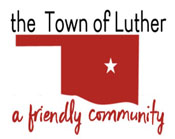 BOARD OF TRUSTEES FOR THE TOWN OF LUTHERSPECIAL MEETING AGENDA     MINUTESIn accordance with the Open Meeting Act, Title 25, Section 311 of the Oklahoma Statutes, the Town of Luther, County of Oklahoma, 119 S. Main Street, hereby calls a Regular Special Meeting of the Luther Board of Trustees, Monday, April 15th, 2019 at 7:00 p.m. at Town Hall, 119 S. Main St., Luther, OK 73054.Call to order.Pledge of AllegianceRoll Call… all presentDetermination of a quorum… yesTrustee Five (Jenni White)PROPOSED EXECUTIVE SESSION: Consideration and possible action to enter into executive session for confidential communications with legal counsel regarding JAB Corp. vs. The Town of Luther, Oklahoma County District Court Case Number: CV-2019-459, on the  advice of legal counsel that public disclosure would seriously impair the ability of the City Council to process the pending litigation in the public interest as authorized by 25 O.S. Section 307(B)(4).Motion to enter into Executive Session: J. White… 2nd: P. Cavin… unanimous Yes vote.PROPOSED ACTION ITEMS FOR MATTERS DISCUSSED IN EXECUTIVE SESSION: Consideration and possible action on items discussed in executive session including: (a) direction regarding the litigation; and/or (b) potential resolution.Motion to find that the Executive Session was necessary to process the pending litigation in the public interest: J. White… 2nd: B. Hall… unanimous Yes vote.Motion to authorize the town’s attorneys to negotiate for resolution of the pending litigation: J. White… 2nd: T. Langston… unanimous Yes vote.Adjourn.Motion to adjourn: T. Langston… 2nd: P. Cavin… unanimous Yes vote.___transcribed 04/16/2019 by_____Kim Bourns, Town Clerk/Treasurer*Agenda Posted Thursday, April 11th , 2019 at Luther Town Hall, on the website at www.townoflutherok.com and on Facebook at The Town of Luther, prior to 7:00 pm.